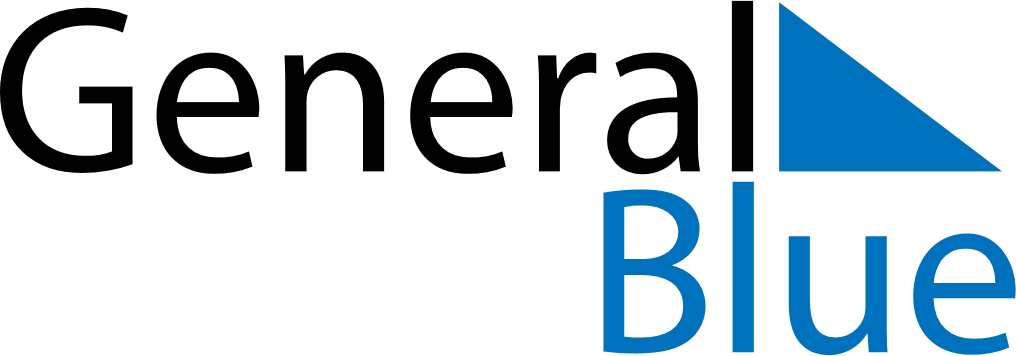 June 2029June 2029June 2029June 2029June 2029June 2029New ZealandNew ZealandNew ZealandNew ZealandNew ZealandNew ZealandMondayTuesdayWednesdayThursdayFridaySaturdaySunday12345678910King’s Birthday1112131415161718192021222324252627282930NOTES